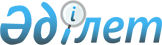 О признании утратившим силу постановления Правительства Республики Казахстан от 13 января 2004 года № 34 "Об утверждении перечня заболеваний, связанных с воздействием ионизирующих излучений, и Правил установления причинной связи заболеваний с воздействием ионизирующих излучений"Постановление Правительства Республики Казахстан от 13 июня 2019 года № 406.
      Правительство Республики Казахстан ПОСТАНОВЛЯЕТ:
      1. Признать утратившим силу постановление Правительства Республики Казахстан от 13 января 2004 года № 34 "Об утверждении перечня заболеваний, связанных с воздействием ионизирующих излучений, и Правил установления причинной связи заболеваний с воздействием ионизирующих излучений" (САПП Республики Казахстан, 2004 г., № 1, ст. 18).
      2. Настоящее постановление вводится в действие со дня его первого официального опубликования.
					© 2012. РГП на ПХВ «Институт законодательства и правовой информации Республики Казахстан» Министерства юстиции Республики Казахстан
				
      Премьер-Министр
Республики Казахстан 

А. Мамин
